HELMIKUUN KUUKAUSITIEDOITE Helmikuussa Rusina ryhmässä tapahtuu: Isovanhempien päivää 14.02.19 klo. 8.00-10.00 Ystävyys:Askartelemme ystävänpäivä kortteja päiväkodin muille ryhmillePuhumme isompien kanssa ystävyydestä, ystävyys aiheisia kirjoja Harjoittelemme värejä ja muotojaLaulamme talvisia laulujaMusiikkiliikuntaa Mielikuvitusleikit, oma pehmolelu päivät 21-22.2Lorut  Viikko 9 (25.2-1.3.2019) on talviloma viikko 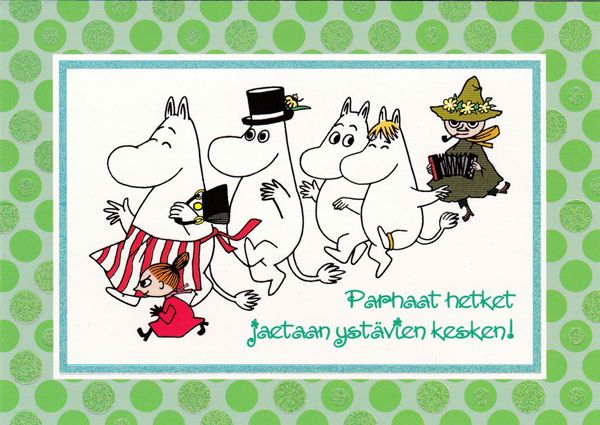 